NÁRODNÁ RADA SLOVENSKEJ REPUBLIKYII. volebné obdobieČíslo: 890/2000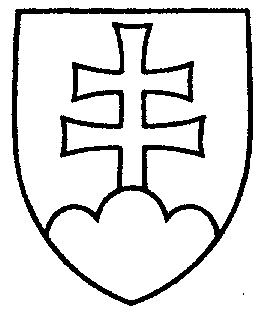 1050UZNESENIENÁRODNEJ RADY SLOVENSKEJ REPUBLIKYz 22. septembra 2000k návrhu poslancov Národnej rady Slovenskej republiky Evy Rusnákovej a Dušana Jarjabka na vydanie zákona, ktorým sa mení a dopĺňa zákon Slovenskej národnej rady č. 544/1990 Zb. o miestnych poplatkoch v znení neskorších predpisov (tlač 646)	Národná  rada  Slovenskej  republiky	po prerokovaní návrhu poslancov Národnej rady Slovenskej republiky Evy Rusnákovej a Dušana Jarjabka na vydanie zákona, ktorým sa mení a dopĺňa zákon Slovenskej národnej rady č. 544/1990 Zb. o miestnych poplatkoch v znení neskorších predpisov (tlač 646) v druhom a  treťom čítaní	s c h v a ľ u j enávrh poslancov Národnej rady Slovenskej republiky Evy Rusnákovej a Dušana Jarjabka na vydanie zákona, ktorým sa mení a dopĺňa zákon Slovenskej národnej rady č. 544/1990 Zb. o miestnych poplatkoch v znení neskorších predpisov, v znení schválených  pozmeňujúcich návrhov poslancov z rozpravy.  Jozef  M i g a š  v. r.predseda Národnej rady Slovenskej republikyOverovatelia:Marián  M e s i a r i k  v. r.Pavol  K a č i c  v. r.